Campaigning for Better Cycling 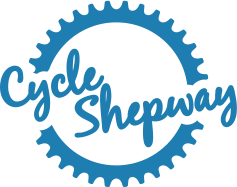  Notes of a Meeting of Cycle Shepway  held on 27th September 2018 at the Civic Centre, Folkestone Present:  John Letherland (Chairman), Alan Joyce (Treasurer), Jean Baker (Founder), Colin Hart, Cllr Stuart Peall (F&HDC Cycle Champion), Steve Burton (Activ) David Shore (F&HDC), Alex Sansom (F&HDC)Apologies for Absence:  Rhona Hodges (Secretary), Katie Cullen (KCC) Damien Cock (KCC), James Hammond (F&HDC), Joe Grey, Paul Rees, Minutes of the meeting on 30 May 2018The minutes of the meeting held on 30th May 2018 were approved.  There were no matters arising which were not included on the current agenda.  Chairman's reportJL provided the update from Damien Cock and Katie Cullen from KCC (attached) on the new cycle route from Harvey Grammar School to The Leas and the Cinque Ports Cycleway.  Paul Rees also sent an update as he was not able to attend (attached).   Princes Parade DevelopmentDave Shore presented the high level plans for Prince’s Parade.  The planning application will be drafted before Christmas.DS will follow up on how Cycle Shepway (CySy) can feed into the design of Princes ParadeCySy to be consulted on the preferred position on shared promenade or separated lanes for cyclists/pedestriansThe group to consider any additional cycle infrastructure at Princes Parade in addition to that discussed at the meeting (café, lock up, bike stands, toilets, bike hire, bike maintenance, charging point for electric bikes)DS to invite Mark Hanton to the next CySy meetingDS to send Julia Wallace contact to JL with a view to enabling CySy to also feed into the design of Otterpool with regard to cycling infrastructure  Cinque Ports Cycleway, etcUpdates from KCC were provided by the Chair  Spotlight website and other mattersAS advised that the new online community directory would be launching on 4th October – www.spotlight-folkestone-hythe.org.uk Agreed ActionsAS to follow up with Damien regarding the reported 6-month closure of the Hythe Ranges to suggest this might be an opportunity to schedule the Cinque Ports Cycleway work beside the MOD fence - email has been sentAS to review previous investigations into ownership of land near Littlestone Golf Course – previous enquiries showed that this is not land belonging to SDC or KCC. AS will find out about doing a land registry search  AS to get contact details for Click to Cycle so they can be invited to next meeting: marc@clicktocycle.comRH to check that Click to Cycle, Tony Hills and Stan Smith are invited to future meetingsRH to send minutes of meetings to other cycling interest groupsJB to draft list of groups achievements to celebrate 10 years AS to prepare 10 yr anniversary press release and ask F&HDC comms to share on social mediaAJ to look into the Cycle Shepway website and facebook to see how to access them - AJ to have a word with Hythe Civic Society website manager who revamped the CySy website some 12 months or so ago about costs etc. Possible hosting fee anticipated of approx £100 AJ to report on current level of CySy funds and suggest level of potential donation to the Sprucers - AJ suggests we could donate somewhere between £100/£200 AS to investigate finding a volunteer to join the group that has the necessary skills to take responsibility for CySy website and facebook page  5.  Members' ActivitiesCH updated the group on the improved conditions at Shuttlesfield farm.  AS provided an update on the Royal Military Canal proposed shared pathway from Ashford BC (attached). New membership drive: to be considered at next meeting Date of next meeting – Thursday 10th January 2019 at 6.30pm